Расписание уроков и заданий на 21.05.2020 (четверг)1класс2 класс3 класс4 класс5 класс6 класс7 класс8 класс9 классКружок  «Перекресток»8 кл. Русский язык Тест1. В каком ряду в обоих словах на месте пропуска пишется одна буква?А) а…естат, кава…ерияБ) пье…са, иску…ныйВ) бе…етристика, инте…ектГ) конгре…, диску…ия2. В каком ряду в обоих словах на месте пропуска пишется буква И?А) лаур…ат, ком…тетБ) арт…ллерия, об…лискВ) арх…тектура, д…пломГ) пр…вилегия, р…золюция3. Какая группа слов является словосочетанием?А) через суткиБ) машина нагруженаВ) кресло-качалкаГ) довольно жарко4. В каком ряду в обоих словах верно выделена буква, обозначающая ударный гласный звук?А) срЕдства, облегчИтьБ) щАвель, включИмВ) красивЕе, повторИтГ) инАче, собрАла5. Укажите предложение с составным именным сказуемым.А) Знайте, что я всегда рад помочь вамБ) облако представлялось то косматым медведем, то гривастым львомВ) Команда будет выступать на своем поле.Г) Оксана любила покрасоваться6. Какое предложение является неопределенно-личным?А) Переходите улицу внимательнееБ) Мне вдруг сделалось страшно.В) И на обломках самовластья напишут наши имена!Г) Маленькая комната в гостинице.7. В состав какого предложения входит неполное предложение?А) Пишу, читаю без лампады.Б) Брат любит черный чай, а я – зеленый. В) Мне что-то не по себе. Г) Суворов учил брать не числом, а умением.8. В каком предложении на месте пропуска надо поставить тире?А) Походка, голос, взгляд (…) всё изменилось в Маше.Б) В опасности забор (…) не препятствие.В) Твои слова (…) словно острый нож.Г) У моего дедушки пять наград (…) один орден и четыре медали.9. В каком предложении на месте знаки препинания расставлены неправильно?А) Желая до восхода солнца попытать нашего счастья (на тягу можно ходить поутру), мы решили переночевать на ближайшей мельнице.Б) «Моя работа кончена, Паоло, - сказал он мне однажды. – Береги себя и возвращайся домой».В) Всё здесь было необычайно: и молчаливые горы, и суровые скалы, и даже эти одинокие дома на далеком берегу.Г) «Очевидно, он что-то знает такое, чего я не знаю» - думал я про полковника.10. В каком предложении нужно поставить только одну запятую? (Знаки препинания не расставлены).А) Джульетта ты как день!Б) И невозможное возможно.В) Существует кстати интересная легенда о происхождении этого названия. Г) Увы мой стих не блещет новизной разнообразьем перемен нежданных.11. В каком предложении знаки препинания расставлены неправильно?А) Несмотря на сильный встречный ветер и большую волну, катер продолжал упорно двигаться вперед.Б) Хлеб берут рукой и кладут на тарелку, специально для него предназначенную.В) Он переоделся, позавтракал в буфете и вернувшись в номер, позвонил в справочное бюро вокзала.Г) Сад был окружен забором, старым, ветхим.12. Укажите грамматически правильное продолжение предложения.Пустив стрелу, … А)… она упала на купеческий двор.Б) …Ивану-царевичу не повезло: стрела упала в болото.В) …её долго пришлось искать.Г) …Иван-царевич отправился на её поиски.Прочитайте текст и выполните задания В государственном механизме и во всех деяниях высших чиновников от императора и губернаторов до каких-нибудь мелких делопроизводителей царствовал один и тот же порядок. (2) Во-первых, они не опасались ответственности и получали возможность творить, что хотели, не ожидая наказания или возмездия. (3) Лишь на короткие мгновения им угрожали бессмысленными бунтами, легко подавляемыми. (4) Во-вторых, в основе всех действий по управлению страной, министерством, департаментом или другим казённым учреждением лежал личный произвол, каприз, принцип» что хочу, то и ворочу». (5) Произвол всегда оставался основным и единственным способом управления. (6) Именно в таком свете Салтыкову-Щедрину открылась русская история на протяжении веков, которую он в фантастической форме изобразил в знаменитой «Истории одного города», конечно преувеличив и сатирически заострив свои наблюдения над русской жизнью.1. Напишите цифрой количество рядов однородных членов в предложении (1). ---------------------------------------------------------------------------------------------------2. Из предложения (3) выпишите словосочетание со связью ПРИМЫКАНИЕ. ---------------------------------------------------------------------------------------------------3. Напишите номера предложений, в которых есть обособленные обстоятельства. --------------------------------------------------------------------------------------------------4. Укажите тип сказуемого в предложении (5)   -------------------------------------------------------------------------------------------------5. Найдите в тексте неопределенно-личное  предложение. Напишите его номер.             ------------------------------------------------------------------------------------------6. Напишите цифрой количество вводных слов в данном тексте ---------------------------------------------------------------------------------------------------Текст контрольной работы ОБЖ 5 кл.Вариант 1А1. Укажите факторы пожара, воздействующие на людей.1)открытый огонь 2)температура среды3)много кислорода4)токсичные продукты горения 5)быстрогорящие вещества  6)потеря видимости вследствие задымления 7)понижение содержания кислорода в воздухеА2. Вы вышли из автобуса. Нужно перейти на противоположную сторону улицы. Как правильно это сделать?обойти стоящий транспорт спередиобойти стоящий транспорт сзадиподождать, когда транспорт отъедет от остановки, затем перейти улицудойти до ближайшего пешеходного перехода и перейти дорогуА3. Места, предназначенные для купания:1)на пляже2)где понравилось3)там, где купаются другие4)в любом водоемеА4. Что относится к правильным действиям при встрече с злоумышленниками?1)не вступать в разговор с незнакомцем2)при попытке познакомиться назвать свое имя3)садиться в машину к незнакомым людям4)заходить в подъезд или лифт с подозрительным незнакомцемА5. К какому виду опасной ситуации относится гроза?1)техногенной2)природной3)биологической4)социальнойА6. Как называется недостаток движения?гиперактивностьгиподинамиягидроцефалияэнцефалитВ1. Что вы сделаете, если во время просмотра телевизора из него пошел дым?В2. Запрещается ли перевозка детей на велосипеде?В3. Вам необходимо перейти по льду на другую сторону реки. Что вам следует учесть при выборе направления для перехода?В4. Что делать, если возникла угроза нападения собаки?В5. Что делать, если захлопнулась дверь, а на лестничной клетке очень холодно?В6. Перечислите основные действия человека, оказавшегося во время бури или урагана на открытом пространстве.В7. Потоки с гор воды, песка, щебня, осколков скал и глины. Какое явление описано?В8. Перечислите основные вредные привычки и их влияние на здоровье человека.С1. Перечислите общие правила оказания первой помощи при отравлениях.ПредметТемаЗаданияДомашнее заданиематематика Задачи на сложение и вычитание1.Раскрыть учебник на с.90-912.Решить №1, №2 (ничего не перечерчивать).3.Работа в тетради с.123 №2.Прислать на проверку русскийОбобщение знаний о предложении1.Записать число, классная работа.2. Минутка чистописания:ой ег ер ик3. Открыть учебник на с.86-87. Выполнить по заданию упр. 50, упр.51.Прислать на проверку.технологияБаба-Яга в ступе1.Открыть учебник на с.76.2. Рассмотреть рисунки с.76-78.3. Сделать, слепить  куклу Бабы-Яги из любого материала.Прислать на проверку.чтениеРифмующиеся слова и изображения 1. Открыть учебник на с. 70-72.  2.Прочитать стихи на с.70-72.3.Найти иллюстрации на «Выставке работ Ю. Васнецова» с.73-80, которые подходят к стихам. Рассмотреть их.4. Стихи научиться выразительно читать. Азбука пешеходаИтоговое занятиеПосмотрите видеоhttp://www.youtube.com/watch?v=gEAXUEig4DcПредметТемаЗаданияДомашнее заданиерусский Р.Р. Письменное изложение «Ступеньки»Работа по учебнику  с. 97 (ч.  2). Прочитай текст упр. 62. Составь план из 3 пунктов. Просмотри текст с точки зрения трудных написаний. Прочитай еще раз. Закрой учебник и напиши изложениеПроверь  изложение английский Урок чтения Учебник стр.134 упр.1, выполнить письменно в тетрадиУчебник стр.134 упр.2, выполнить письменно в тетрадитехнологияВесенняя регата1.Открыть учебник на с.66-69.2.Прочитать текст, рассмотреть иллюстрации на с.66 – 69.Составить план по изготовлению парусника (устно).окружающий мирВпереди летоРабота по учебнику  с. 131. Прочитай текст. Рассмотри фотографии. Узнай названия насекомых.Выполни задание с. 131, приведи примеры летних явлений в природе (п.)математикаРешаем  задачи и делаем  проверку. Итоговая контрольная работаИтоговая контрольная работа1.Вычисли значение выражения:231 + 7 ∙ 9 - 21 : 72.Прочитай задачу.В коробке 14 красных яблок, это на 8 меньше, чем зелёных. Сколько в коробке зелёных яблок?Реши задачу. Вычисли и запиши ответ.3.Запиши решение задачи с помощью уравнения. Вычисли и запиши ответ.В коробке лежало 27 ручек. После того как из коробки вынули несколько ручек, в ней осталось 5 ручек. Сколько ручек вынули из коробки?Азбука пешеходаПраздник на тему: «Мы знаем правила дорожного движения»Посмотрите видеоhttp://www.youtube.com/watch?v=gEAXUEig4DcПредметТемаЗаданияДомашнее заданиечтение А.Гайдар «Чук  и Гек». Отрывок «Одни в лесной сторожке»Работа с учебником (2 часть).Стр. 173-178, прочитать текст.Ответить на вопросы учебника на стр. 178-179.Рассказать о том, что случилось с Геком, от лица матери. Записать аудио и отправить на проверку.окружающий мирВсемирное наследиеРабота с учебником.Стр. 140-145, прочитать текст учебника.Письменно ответить на вопросы Проверь себя на стр.145.Работу, сфотографировать и отправить на проверку.английскийОбобщение изученного материала в 3-м классеУчебник стр.88Упр.1 Соединить отрывки с названием. Например : 2бВыполняем в тетрадяхУчебник стр.88Упр.2 Разделить текст на абзацы. Записать в тетрадь, так чтобы было видно каждый абзац.русский Повторение пройденного по теме «Фонетика и орфография»Работа с учебником.Стр. 185, упр. 210 списать, в каждом предложении подчеркнуть основу.Стр. 186, упр.211, выполнить письменно, по заданию. Стр. 188 выучить правило. Работу, сфотографировать и отправить на проверку.ф-раБег 7 мин). Преодоление препятствий1.Выполнить комплекс общеразвивающих упражнений. Разминку начинать сверху - голова, руки, туловище, ноги. Каждое упражнение повторить не менее 8-10 раз - ходьба на носках руки вверх, на пятках, круговые движения плечами, руками, смена положения рук, отведение согнутых, прямых рук, наклоны ,махи ногами, выпады, упражнения с предметами, если есть дома.Выполнять ежедневно утреннюю зарядку. Выполнить упражнения: приседания -  25 раз, отжимания – 20 раз. Выполнить бег на месте в течение 7 минут.Прислать фото, как ребенок приседает, отжимается, бежит на месте.Веселый английскийОписание частей телаПосмотрите видеоhttp://www.youtube.com/watch?v=URAHGhWDPv0ПредметТемаЗаданияДомашнее заданиеокружающий мирОсновной закон страны – Конституция России. Президент РоссииИзучить по учебнику материал стр.112-116Ответить на вопросы письменно по учебнику на стр.116русскийОтличие сложных предложений от простых предложений с однородными членамиРабота по учебнику  с. 179-180.  Упр. 178. Спиши сначала сложные предложения. Выдели основы. Потом спиши 4 и 6 пословицы. Определи форму глагола. Выдели суффикс.Упр. 179 списать 1 и 2 предложения. Поставить знакиОРКСЭПодготовка учащимися    творческих работРабота по учебнику  с. 82. Из тем  уроков 18-30 выбери любую. Собирай материал для  проектаМатериал для  проекта(фото, сообщения)английскийПосещаем театрУчебникСтр.78-80 упр.6, сделать письменный перевод текстаУчебник стр.80,упр.7аСлова записать в словарь, перевести и выучить наизуть.ф-раШестиминутный бег1.Выполнить комплекс общеразвивающих упражнений. Разминку начинать сверху - голова, руки, туловище, ноги. Каждое упражнение повторить не менее 8-10 раз - ходьба на носках руки вверх, на пятках, круговые движения плечами, руками, смена положения рук, отведение согнутых, прямых рук, наклоны ,махи ногами, выпады, упражнения с предметами, если есть дома.Выполнять ежедневно утреннюю зарядку. Выполнить упражнения: приседания -  25 раз, отжимания – 20 раз, бег на месте – 6 минут.Прислать фото, как ребенок приседает, отжимается, бежит на месте.Веселый английскийДостопримечательности родного городаПосмотрите видеоhttp://www.youtube.com/watch?v=4w0UoZvNBasПредметТемаЗаданияДомашнее заданиерусскийУпотребление букв ъ и ьРабота по учебнику:1. Упр.725 выполнить по заданию. Все работы прислать на проверкуУпр.726математикаРешение уравненийПовторите параграф 10Выполните  № 1128(1,4,10) , № 1129(1,6,7) и пришлите на проверку.ф-раСдача контрольного норматива - метание мяча  на дальностьВыполните разминку для всех групп мышц.Вспомнить технику выполнения метания малого  мяча на дальность.Выполнить метание мяча- 3 раза.Выполнить поднимание туловища из положения лежа в течение 1 минуты. Выполнить сгибание и разгибание рук в упоре лежа. Записать результаты, прислать фото с результатами на проверку для оценивания по адресу mnatalia1983@yandex.ruанглийскийПроект «Каникулы моей мечты»Для того чтобы выполнить задания вам необходимо пройти по ссылке https://edu.skysmart.ru/student/rimoximoxaДля того чтобы выполнить задания вам необходимо пройти по ссылке https://edu.skysmart.ru/student/rimoximoxaлитератураХ.К. Андерсен «Снежная королева»С.235-241, прочитать историю пятую.Передать кратко содержание истории пятойОБЖИтоговая контрольная работаВыполните контрольную работуВ тексте к.р., которую вам прислали, выполните всё и пришлите на проверку.Азбука пешеходаПеревозка грузов и пассажиров на велосипеде (мопеде)Для того, чтобы ездить безопасно на мотоцикле или мотороллере в качестве пассажира, необходимо соблюдать установленные правила, нарушение которых приводит к несчастным случаям.1. Водители мотоциклов, мотороллеров и пассажиры должны иметь защитные шлемы, обязаны надевать их на голову и застегивать до посадки на транспорт. Это правило обязательно в любом месте ( город или сельская местность), в любое время года, при любой скорости и независимо от длины маршрута. Защитные шлемы уменьшают тяжесть травм головы при ДТП.2. На мотоциклах и мотороллерах без коляски пассажирам можно ездить только при наличии заднего сиденья, подножек и плотно укрепленной ручки. На таких мотоциклах и мотороллерах разрешается ездить только одному пассажиру. Детям, не достигшим 12-го летнего возраста, ездить на заднем сиденье мотоцикла и мотороллера запрещено.3. На мотоциклах и мотороллерах с колясками, кроме водителя, могут ездить два пассажира, сзади водителя (при наличии сиденья) и в коляске. В коляске мотоцикла и мотороллера допускается перевозка, кроме взрослого пассажира, ребенка до 12 лет при условии, что для него есть свободное место, и он не будет создавать помех при движении.При посадки пассажиров на мотоцикл должны быть соблюдены все требования перевозки на одиночном мотоцикле (п.1). При посадке в коляску водитель обязательно надевает защитный шлем, садится на сиденье и застегивает тент. В коляске пассажир чувствует себя удобнее и безопаснее.Во время движения нельзя открывать тент, вставать, выставлять руки.Запрещено перевозить пассажиров в кузове грузового мотороллера, в грузовых и спортивных колясках мотоциклов.4. Сажать и высаживать пассажиров разрешается только при полной остановке и лишь со стороны тротуара или обочины.Если по пути следования в мотоцикле возникла неисправность, то после его остановки на дороге пассажирам надо выйти из транспорта в сторону обочины и, по возможности, уйти с дорожного полотна.Нельзя перевозить пассажиров на неисправном мотоцикле с коляской, буксируемом у месту назначения.Ответить письменно на контрольные вопросы.1. Разрешается ли перевозить в кузове грузового мотороллера пассажиров? 2. С какого возраста можно перевозить пассажира на заднем сиденье мотоцикла (мотороллера)? 3. Сколько пассажиров разрешается перевозить в коляске мотоцикла? 4. Какие головные уборы для поездки обязаны надеть пассажиры мотоцикла (мотороллера)? 5. Куда должны выходить пассажиры мотоцикла при остановке?ПредметТемаЗаданияДомашнее заданиематематикаРешение задач с помощью уравнений№1419, сфотографировать и выслать по адресу kuteinikovo@yandex.ru№1421, сфотографировать и выслать по адресу kuteinikovo@yandex.ruанглийскийЛюбимое занятие в свободное времяВыполнить задания на платформе Skysmart, для этого пройдите по ссылкеhttps://edu.skysmart.ru/student/magamodixa упр.1,2Выполнить задания на платформе Skysmart, упр.3ф-раСдача контрольного норматива - метание мяча  на дальностьВыполните разминку для всех групп мышц.Вспомнить технику выполнения метания малого  мяча на дальность.Выполнить метание мяча- 3 раза.Выполнить поднимание туловища из положения лежа в течение 1 минуты. Выполнить сгибание и разгибание рук в упоре лежа. Записать результаты, прислать фото с результатами на проверку для оценивания по адресу mnatalia1983@yandex.ruлитератураАнтуан де Сент Экзюпери. Сказка «Маленький принц»Работа по учебнику:1. Прочитать статью о писателе с.247 – 249, 2. Составить план статьи.С.250 -264, прочитать главы из сказки. Постарайтесь прочитать текст «Маленького принца» полностью.биологияПовторение по теме «Природные сообщества»Повторить теорию с. 168-172Составить 2 любые цепи питания.Ответ отправить на эл. адрес innamasl83@yandex.ruрусскийПовторение. Пунктуация§ 101, письменно ответить на вопросы. Упр. 608 (Чего только…)Упр. 610 Напишите сочинение на тему «День Победы, как мы отмечаем его в нашей семье»Азбука пешеходаПеревозка грузов и пассажиров на велосипеде (мопеде)Для того, чтобы ездить безопасно на мотоцикле или мотороллере в качестве пассажира, необходимо соблюдать установленные правила, нарушение которых приводит к несчастным случаям.1. Водители мотоциклов, мотороллеров и пассажиры должны иметь защитные шлемы, обязаны надевать их на голову и застегивать до посадки на транспорт. Это правило обязательно в любом месте ( город или сельская местность), в любое время года, при любой скорости и независимо от длины маршрута. Защитные шлемы уменьшают тяжесть травм головы при ДТП.2. На мотоциклах и мотороллерах без коляски пассажирам можно ездить только при наличии заднего сиденья, подножек и плотно укрепленной ручки. На таких мотоциклах и мотороллерах разрешается ездить только одному пассажиру. Детям, не достигшим 12-го летнего возраста, ездить на заднем сиденье мотоцикла и мотороллера запрещено.3. На мотоциклах и мотороллерах с колясками, кроме водителя, могут ездить два пассажира, сзади водителя (при наличии сиденья) и в коляске. В коляске мотоцикла и мотороллера допускается перевозка, кроме взрослого пассажира, ребенка до 12 лет при условии, что для него есть свободное место, и он не будет создавать помех при движении.При посадки пассажиров на мотоцикл должны быть соблюдены все требования перевозки на одиночном мотоцикле (п.1). При посадке в коляску водитель обязательно надевает защитный шлем, садится на сиденье и застегивает тент. В коляске пассажир чувствует себя удобнее и безопаснее.Во время движения нельзя открывать тент, вставать, выставлять руки.Запрещено перевозить пассажиров в кузове грузового мотороллера, в грузовых и спортивных колясках мотоциклов.4. Сажать и высаживать пассажиров разрешается только при полной остановке и лишь со стороны тротуара или обочины.Если по пути следования в мотоцикле возникла неисправность, то после его остановки на дороге пассажирам надо выйти из транспорта в сторону обочины и, по возможности, уйти с дорожного полотна.Нельзя перевозить пассажиров на неисправном мотоцикле с коляской, буксируемом у месту назначения.Ответить письменно на контрольные вопросы.1. Разрешается ли перевозить в кузове грузового мотороллера пассажиров? 2. С какого возраста можно перевозить пассажира на заднем сиденье мотоцикла (мотороллера)? 3. Сколько пассажиров разрешается перевозить в коляске мотоцикла? 4. Какие головные уборы для поездки обязаны надеть пассажиры мотоцикла (мотороллера)? 5. Куда должны выходить пассажиры мотоцикла при остановке?ПредметТемаЗаданияДомашнее заданиеанглийский Пишем письмо другу по перепискеДля того  чтобы выполнить задание вам необходимо пройти по ссылке https://edu.skysmart.ru/student/bederuruleДля того  чтобы выполнить задание вам необходимо пройти по ссылке https://edu.skysmart.ru/student/bederuruleрусскийПовторение. Фонетика. Графика.Работа по учебнику:1. §78, упр. 479, 2. Упр. 480 по заданиюВыполнить фонетический разбор слов лесник, нашел, цирк. ИЗОМузеи мираПосмотреть презентацию https://multiurok.ru/files/krupnieishiie-muziei-mira.html Ответы отправить на эл. адрес innamasl83@yandex.ruНаписать названия крупнейших музеев миралитератураО. Генри «Дары волхвов»С. 255-263, прочитатьС. 263 Ответить на вопросы «Размышляем о прочитанном»алгебраИтоговая контрольная работаВыполнить итоговую контрольную работу, сфотографировать и выслать по адресу kuteinikovo@yandex.ruИндивидуальная рассылкаф-раРазвитие силовых способностей и  прыгучести1.Выполните разминку для всех групп мышц.2.Изучить технику выполнения прыжка в длину с разбега на сайте ГТО.3. Выполнить прыжок в длину с разбега самостоятельно 3 раза.Выполнить поднимание туловища из положения лежа в течение 1 минуты. Выполнить сгибание и разгибание рук в упоре лежа. Записать результаты, прислать фото с результатами на проверку для оценивания по адресу mnatalia1983@yandex.ruЛитературная гостинаяКонкурс чтецов «Счастливая пора детства»Подобрать  и прочитать стихотворения  о детствеПредметТемаЗаданияДомашнее заданиехимияОбобщение и систематизация знаний по теме «Свойства растворов электролитов»Повторить теорию https://www.yaklass.ru/p/himija/89-klass/rastvory-58606/elektrolity-i-neelektrolity-88879/re-14a2201a-674d-4748-9380-7ab6ffc47504/ae?resultId=3105301710 Выполнить задания https://www.yaklass.ru/p/himija/89-klass/rastvory-58606/elektrolity-i-neelektrolity-88879/re-14a2201a-674d-4748-9380-7ab6ffc47504/ae?resultId=3105301710 геометрияИтоговая контрольная работа1. Сторона треугольника равна , а высота, проведенная к ней, в два раза больше стороны. Найдите площадь треугольника.2. Найдите синус, косинус и тангенс острых углов прямоугольного треугольника с катетом  и гипотенузой .3. 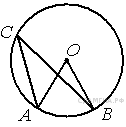 Точка О — центр окружности, ∠AOB = 84° (см. рисунок). Найдите величину угла ACB (в градусах).4. В трапеции АВСD точка К – середина большего основания АD, КD = ВС, угол В равен 120°. Найдите углы АКС и ВСК.Сфотографировать и выслать по адресу kuteinikovo@yandex.ruрусскийИтоговый тестВыполните тест.алгебраРешение упражнений1. Упростите выражение Сфотографировать и выслать по адресу kuteinikovo@yandex.ru2. Решите систему уравнений:Сфотографировать и выслать по адресу kuteinikovo@yandex.ruлитератураДжонатан Свифт «Приключение Гулливера»Работа по учебнику:1. С. 307 – 309, прочитать статью о писателе.2. Составить план статьиС.309 – 324, прочитать главы из романаф-раРазвитие силовых способностей и  прыгучести1.Выполните разминку для всех групп мышц.2.Изучить технику выполнения прыжка в длину с разбега на сайте ГТО.3. Выполнить прыжок в длину с разбега самостоятельно 3 раза.Выполнить поднимание туловища из положения лежа в течение 1 минуты. Выполнить сгибание и разгибание рук в упоре лежа. Записать результаты, прислать фото с результатами на проверку для оценивания по адресу mnatalia1983@yandex.ruЛитературная гостинаяКонкурс чтецов «Счастливая пора детства»Подобрать  и прочитать стихотворения  о детствеПредметТемаЗаданияДомашнее заданиелитератураПовторениеПодготовьте развернутое сообщение на тему «Русская поэзия 20 века»С. 359 Выполнить творческое заданиехимияХимическое загрязнение окружающей среды и его последствияПодготовить небольшую презентацию или сообщениеалгебраРешение упражнений№539(2), 543(2)№546(2), 547(2), сфотографировать и выслать по адресу kuteinikovo@yandex.ruисторияГлобализация в конце XX – начале века. Итоговое повторение.Найти материал по теме «Глобализация» и повторить всё изученное.Что такое глобализация, найти, как вы считаете, пять самых важных дат и понятий из пройденного материала, написать даты с событием произошедшим. Понятия с их определениями. Пришлите на проверку.ОБЖПонятие о ВИЧ инфекции и СПИДЕНайдите материал по темеК сообщению или можно к презентации придумайте не менее пяти вопросов, вместе с сообщением или презентацией пришлите на проверку. физикаОбобщающий урокРешить задачу:Элемент испытал α-распад. Какой заряд и массовое число будет у нового элемента Y?1)  2) 3) 4) Решить задачу:В ядре элемента  содержится 1)92 протона, 238 нейтронов 2)146 протонов, 92 нейтрона 3)92 протона, 146 нейтронов 4) 238 протонов, 92 нейтрона, сфотографировать и выслать по адресу kuteinikovo@yandex.ruРитмикаУпражнения на расслабление мышцВыполнить упражнения на расслабление мышц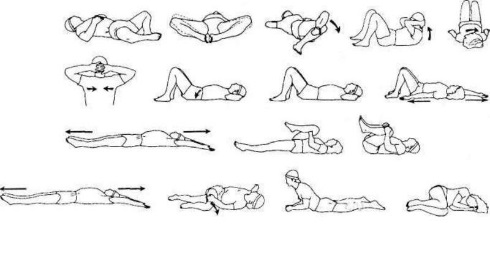 КлассТемаЗаданияДомашнее задание3-9Итоговая аттестация1.Пройти тестирование на сайте https://onlinetestpad.com/ru/test/14182-pravila-dorozhnogo-dvizheniya.Сфотографировать результат тестирования и отправить на проверку по адресу mnatalia1983@yandex.ru